Denis Čaleta holds Ph. D. from Faculty of state and European studies, Slovenia in 2007. He is associate professor at Faculty of state and European studies and Faculty of Entrepreneurship/GEA College where he’s a Head of Department for Management of Corporate Security.  He is also President of the Board in Institute for Corporative security studies (ICS), a Head of the resource group in the ICS and President of Slovenian Association for Corporative Security. He’s author of many scientific articles and books related to Critical Infrastructure Protection, Counter Terrorism and other security issues. He has participated as an active participant in more than 80 international and national conferences and research projects.He is also President of the Slovenian Association of Corporate Security and currently serves as the Chairman of the international association "SE Europe Corporate Security Association" (SECSA).He worked as a Slovenian representative in the framework of NATO in the field of intelligence standardization matters in "Joint Intelligence Working Group at the period 2002-2008. He served as an Adviser for Counter Terrorism to the CHOD of Slovenian Armed Forces at the period 2002-2010.  He was also member of the Government Coordination Group to coordinate the preparations for critical infrastructure protection for more than 10 years and was representative of the Slovenian Armed Forces in the working body for transnational threats inside the National Security Council (NSC) primarily concern for Counter terrorism activities.
He is national representative in EU RANNET (Radicalization Awareness Network). He also works for Slovenian Armed Forces. He is the author and editor in various books and articles connected with counter terrorism area and corporate security, especially:Book »Comprehensive approach as "sine qua non" for critical infrastructure protection : [proceedings of the NATO Advanced Research Workshop on Managing Terrorism Threats to Critical Infrastructure - Challenges for South Eastern Europe, 12-15 May 2014, Belgrade, Serbia], (NATO science for peace and security series, D, Information and communication security, vol. 39). ČALETA, Denis (ed.), RADOVIĆ, Vesela (ed.). Amsterdam [etc.]: Ios Press, 2015. XI, 293 str., graf. prikazi. ISBN 978-1-61499-477-0. ISBN 978-1-61499-478-7. [COBISS.SI-ID 28234279]Book »Intelligence and combating terrorism : new paradigm and future challenges. ČALETA, Denis (Ed.), SHEMELLA, Paul (Ed.). Ljubljana: Institute for Corporative Security Studies; Monterey: Center for Civil-Military Relations, Naval Postgraduate School, 2014. [COBISS.SI-ID 5102798] Book »Management of corporate security : new approaches and future challenges.« ČALETA, Denis (Ed.), VRŠEC, Miran (Ed.). Ljubljana: Institute for Corporative Security Studies, 2013. [COBISS.SI-ID 4700878]Book »Corporate security in dynamic global environment - challenges and risks«, Denis Čaleta (Ed.),  March 2012, Institute for Corporative Security studies, Ljubljana, ISBN 978-961-92860-3-6;Book »Counter terrorism challenges regarding the process of critical infrastructure protection«, Denis Čaleta and Paul Shemella,  September 2011, Ljubljana, Institute for Corporative Security Studies in Center for Civil-Military Relations, Moterey, USA, ISBN 978-961-92860-2-9;Proceedings from International conference »Security management«, Denis Čaleta (Ed.), May 2010, Institute for Corporative Security Studies, Ljubljana, ISBN 978-961-92860-0-5;Proceedings from International conference »Days of Corporate Security« Denis Čaleta (Ed.), March 2011, Institute for Corporative Security Studies, Ljubljana, ISBN 978-961-92860-1-2;Book » Armed froces and Terrorism in lights of conflicts in 21 of century« Denis Čaleta,          November 2010, Institute for Corporative Security Studies, Ljubljana, ISBN 978-961-6600-27-9.Book “National critical infrastructure protection regional perspective”. KEKOVIĆ, Zoran (editor), ČALETA, Denis (editor), KEŠETOVIĆ, Želimir (editor), JEFTIĆ, Zoran (editor). Beograd: University of Belgrade, Faculty of Security Studies; Ljubljana: Institute for Corporative Security Studies, 2013. 424 str., graf. prikazi, ilustr. ISBN 978-86-84069-84-1. [COBISS.SI-ID 5157070] Book »Managing the consequences of terrorist acts : efficiency and coordination challenges. ČALETA, Denis (editor), SHEMELLA, Paul (editor). Ljubljana: Institute for Corporative Security Studies; Monterey: Center for Civil-Military Relations, 2012. 284 str., ilustr. ISBN 978-961-92860-5-0. [COBISS.SI-ID 263991296] 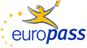 EuropassCurriculum VitaeEuropassCurriculum VitaePERSONAL INFORMATIONReplace with First name(s) Surname(s)Replace with First name(s) Surname(s)[All CV headings are optional. Remove any empty headings.][All CV headings are optional. Remove any empty headings.][All CV headings are optional. Remove any empty headings.]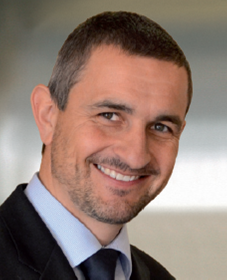  Ob potoku 64, 1291 Škofljica, Slovenia (SI)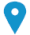  Ob potoku 64, 1291 Škofljica, Slovenia (SI) 003861471     00386 31 358 502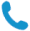 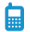  003861471     00386 31 358 502 denis.caleta@ics-institut.si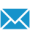  denis.caleta@ics-institut.siwww.ics-institut.si 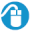 www.ics-institut.si Replace with type of IM service Replace with messaging account(s)  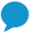 Replace with type of IM service Replace with messaging account(s)   Male | Date of birth 02121969 | Nationality Slovenian  Male | Date of birth 02121969 | Nationality Slovenian 